REQUERIMENTO Nº 438/2019Requer informações sobre a realização de dedetização contra escorpiões e animais peçonhentos na EMEFEI Vereador José Luiz Gomes da Silva, do Bairro Conjunto Trabalhadores, neste município.Senhor Presidente,Senhores Vereadores, CONSIDERANDO que diante de alguns casos e questionamentos que tem chego ao gabinete deste vereador, aliado à preocupação com o surto de escorpiões, a ocorrência de outros animais peçonhentos e a saúde dos munícipes, requer informações referentes à dedetização contra escorpiões e animais peçonhentos na Escola, EMEFEI Vereador José Luiz Gomes da Silva, Rua Benedito dos Santos Ferreira nº 420, no bairro Conjunto Trabalhadores, neste município.  CONSIDERANDO que isso me fez ir até o local, onde ouvi reclamações de alguns pais de alunos e moradores do bairro, é muito preocupante a proliferação de escorpiões, animais peçonhentos, mães relatam que seus filhos estão assustados com a situação, inclusive houve caso que alunos ficaram com febre por motivo de carrapatos.CONSIDERANDO que cabe mencionar que a prevenção e inibição da proliferação de escorpiões e animais peçonhentos devem ser realizadas de forma ampla e geral, sendo que casos isolados de prevenção e dedetização não são suficientes para coibir a ocorrência desses animais, isto é, a melhor forma de controle dessa epidemia é uma dedetização, não somente na área externa da escola, mas sim ao redor, visando extinguir de forma igual e total todos os pontos potenciais de proliferação. CONSIDERANDO que tendo em vista a intensidade e a quantidade de escorpiões e animais peçonhentos que vem sendo encontrados na parte interna da Escola, o alto risco de crianças serem picadas por escorpião, requer as seguintes informações, para fins de aprofundamento e análise da situação atual neste local. CONSIDERANDO por fim que é necessário que seja revisto este cenário por parte da Administração Municipal, para que cada vez mais sejam prestados aos cidadãos serviços de excelência, principalmente no campo da saúde, onde a vida é o maior bem, e um atendimento rápido pode salvar essas vidas;REQUEIRO que, nos termos do Art. 10, Inciso X, da Lei Orgânica do município de Santa Bárbara d’Oeste, combinado com o Art. 63, Inciso IX, do mesmo diploma legal, seja oficiado o Excelentíssimo Senhor Prefeito Municipal para que encaminhe a esta Casa de Leis as seguintes informações: 1º). A prefeitura tem ciência sobre o aparecimento de escorpiões dentro da unidade escolar, EMEFEI Vereador José Luiz Gomes da Silva, do Bairro Conjunto Trabalhadores? Se sim, quais medidas foram tomadas sobre essa situação?2º). Quando foi realizada a última dedetização contra escorpião e animais peçonhentos na região da escola na EMEFEI Vereador José Luiz Gomes da Silva, do Bairro Conjunto Trabalhadores? Especifique a data3º). Houve dedetização contra escorpião e animais peçonhentos por parte da Prefeitura no ano de 2019? Se não, por qual motivo não foi realizada? Explique. 4º). Tem previsão quando será a próxima realização de dedetização no local, se tiver quando? Plenário “Dr. Tancredo Neves”, em 24 de junho de 2019.JESUS VENDEDOR-Vereador-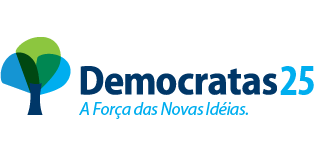 